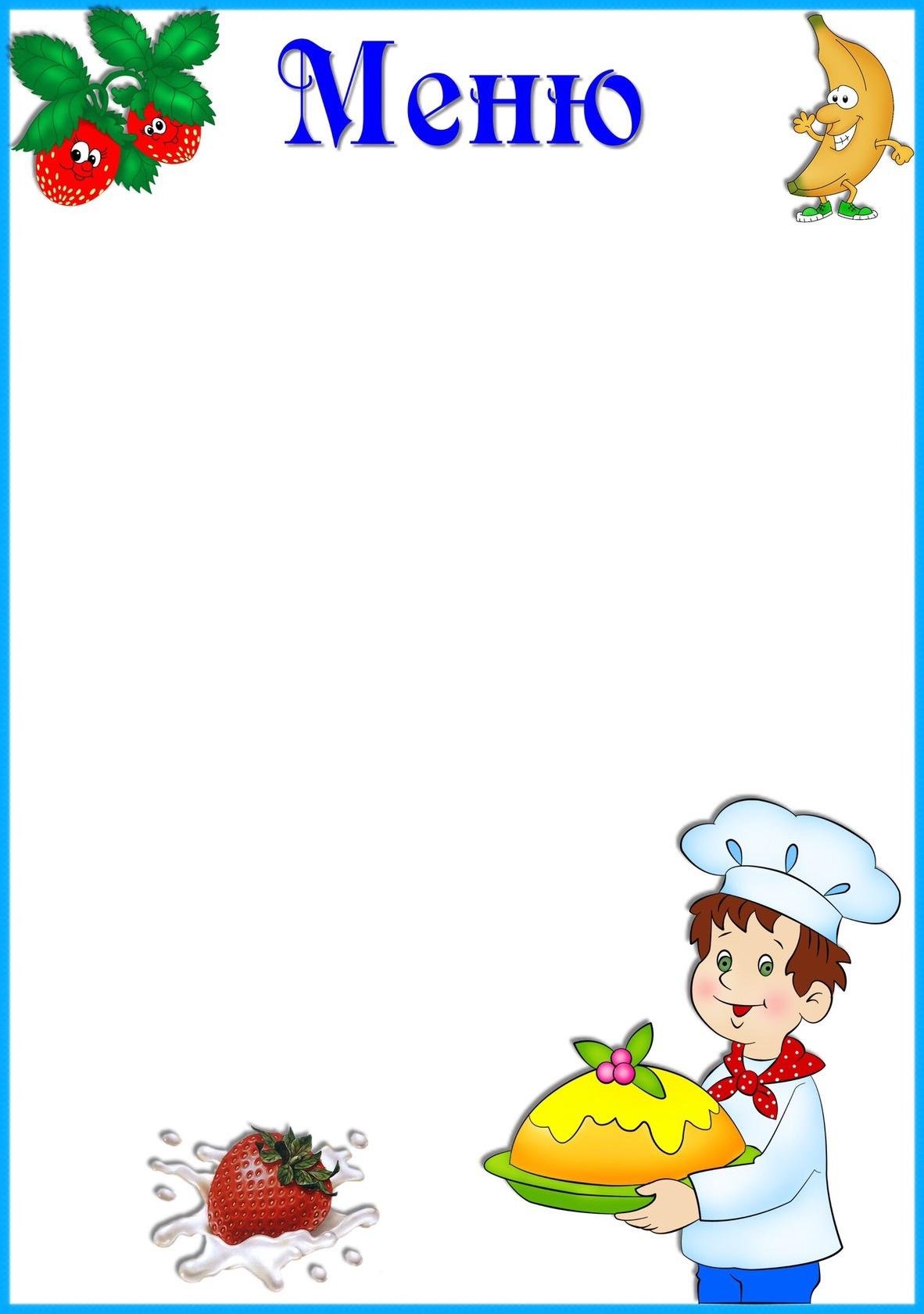  «15» ноября  2023г.   Приём  пищи                     Выход, г.Калорийность, ккал/ДжЦенаЗавтракЗавтракЗавтракЗавтракКаша пшённая180/200227,16/954,0721,35Кофейный напиток180/200118,69/4968,521,35Хлеб с сыром 40/10168,66/708,3721,35Второй завтракМолоко200117,31/49213,60ОбедОбедОбедОбедЩи180/20086,26/362,2943,55Рис 100/120254,4/1068,4843,55Тефтель рыбный с том. соусом60/20113,2/4735,4443,55Компот из вишни 180/200113,79/477,9243,55Хлеб пшеничный/ржаной 40/50117,5/4917,543,55ПолдникПолдникПолдникПолдникЧай 180/20030/125,62,01Печенье20176,32/738,222,01УжинУжинУжинУжинКартофель отварной 100162/64819,14Котлета морковная60224,57/898,2819,14Хлеб пшеничный40117,5/4917,519,14Чай180/20030/125,619,14ИТОГО1826,55/7671,5199,65